   SANDBACH AND DISTRICT BOWLING LEAGUEELECTRONIC HANDBOOKSEASON 2024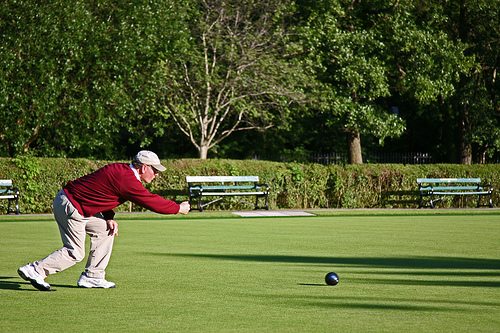 CONTACT DETAILS FOR LEAGUE AND CLUB OFFICIALS, RULES FOR ALL LEAGUE AND CUP COMPETITIONSOFFICIALS 2024LIFE MEMBERSMessrs. I.D ANDREWS, B MORGAN, PRESIDENT: T DODD23 Marley Avenue, Crewe.  CW1 3SNTel: 01270 585186VICE PRESIDENTSAll Member Clubs.CHAIRMANMr P Cooke204 Ford Lane, Crewe CW1 3TNTel No 01270500685Email: sdbltreasurer@btinternet.com VICE CHAIRPERSONMrs V Raddy96 Haslemere, Hambleton Way, Winsford CW7 1LTTel No 01606212516Email: vivraddy@gmail.comSECRETARYMr D Cooper31 Hungerford Avenue, Crewe CW1 6EPTel No 0798508333Email: alex100456@gmail.comFIXTURE SECRETARYMrs T Deakin16 Newall Avenue, Sandbach CW11 4BLEmail: traceysteve98@gmail.comCOMPETITION SECRETARYMr D Cooper31 Hungerford Avenue, Crewe CW1 6EPTel No 01270486644Email: alex100456@gmail.comTREASURERMr P Cooke204 Ford Lane, Crewe CW1 3TNTel No 01270500685Email: sdbltreasurer@btinternet.com County RepresentativeExecutive CouncilMembers in addition to the officials aboveMr J B LeaMr P HughesMr J D MuffMr N ScoffinList of Contacts 2024 SeasonRULES AND BYE-LAWSGENERAL RULESLEAGUE TITLE					1.	The League to be known as "The Sandbach and District Bowling League" and all Member Clubs shall be affiliated to Cheshire County Bowling Association.GENERAL MEETING					2. 	The Annual General Meeting of the League will be held in January, to receive applications for membership, the annual accounts for the previous year and to elect the Officers of the League, County Representative and Sub-Committee. 3.	A General Meeting will be held in October to review and discuss any Notices of Motion.  Any submissions for Notice of Motion must be received in writing to the Secretary by 1st October prior to the October General Meeting.4.	A Special Meeting shall be convened at any time upon receipt of application to the General Secretary and signed by four member Club Secretaries. The application must state the reason for calling such a meeting. The Special Meeting will restrict itself to that topic only.5.	Each member club shall be entitled to TWO VOTES ONLY at all meetings. The Chairman to have the casting vote.6.	A minimum of seven days notice shall be forwarded to all member clubs of the League prior to any general meeting.    7.	Minutes of any meetings held by the Executive Council prior to a general meeting may be read if required or taken as read. 8.	A fine of £2.00 will be made to any member Club which is not represented at all General Meetings.ALTERATION TO RULES AND BYE-LAWS			9.	No Rules or Bye-Laws of the League can be altered, rescinded, or added to without the consent of the majority at a General Meeting.   EXECUTIVE COUNCIL				10. The Executive Council shall be elected at the Annual General Meeting and will consist of President, Chairman, Vice-Chairman, League Secretary, Fixture Secretary, Competition Secretary, Treasurer, County Representative and at least six representatives of member clubs. The elected council will conduct the primary business of the league.  A minimum of 7 members to be present at a meeting to form a quorum.PRESENTATION AWARDS				11.	All prize money not collected at the Annual League’s Presentation either in person/club or by a nominated person/club shall be forfeited and will be returned to the League funds.ANNUAL LEAGUE AFFILATION			12.	The Annual Affiliation shall be £5.00 per team. This will be added to the Annual Account and settled as General Rule 16.MATCH FEES					13.	Match Fees charges for the ensuing season, shall be decided at the January meeting.  (50p per player)CLUB RESTRICTION					14.	A Club can have a maximum of four teams in the League.WITHDRAWALS					15.	Clubs wishing to withdraw from the league must give at least SEVEN DAYS NOTICE in writing prior to the Annual General Meeting. Clubs wishing to remain in the League but withdraw a TEAM must also give the same period of notice. If one team is to be withdrawn it will be the lowest ranked team for that Club. Players from the previously withdrawn team but subsequently re-registered for that Club will be re-registered for the higher ranked team(s). Any Club not giving such notice will be held liable for all forthcoming season’s League fees.ACCOUNTS16.	The Annual Club accounts to the League must be settled by the 1 October each year. If there are any outstanding fines after the Annual Accounts have been sent out these must be settled by the October General Meeting. Any club not complying with this rule will be asked to seek re-election to the League.17.	The League’s Accounts shall be made up and audited to the 30 November each year and shall be presented to the Annual General Meeting for approval.REGISTRATIONS					18.The League website will carry over to any new season a clubs list of registered players from theprevious season. Member clubs must check that list and refresh/complete ‘on line’ the full list ofplayers they wish to register for the start of the NEW SEASON BEFORE 1st MARCH prior to the startof the new season. Delete any player registrations not required and add new players required withtheir FULL NAME, CCBA &amp; BCGBA numbers. Players should be registered and allocated to theLeague and Team Knockout teams at the level appropriate to their playing experience andcompetence. Each team must have a minimum of eight registered players. Clubs wishing to demotea player(s) from the previous season’s team may re-register that player(s) down ONE club team onlyfor the new season, i.e. A team down to B team, B team down to C team etc.19.	Supplementary registrations will be accepted up to the 30 June each year. Notification of these registrations must be made by telephone or in writing to the Fixture Secretary for approval.20.	A player may register with more than one member Club, but not assist more than one club.  i.e. having played for a club, the registration with the other member club(s) will be null and void. 	TRANSFER				21.	A transfer will not be allowed if that player has already played for another team in the same season.STARRED PLAYERS				22.	Clubs with two teams in the league shall star four players for their First Team according to ability Clubs having three teams shall star a further four players according to ability for their second team. Clubs having four teams shall star a further four players according to ability for their third team. Starred players are not eligible to play for a lower team.23.	Where in the opinion of the Executive Council, clubs have not starred players according to ability, the club shall be provided with a recommendation for starring, and asked to star accordingly24.	A Club shall not be allowed to play in any reserve team more than 2 players who are registered for any higher ranked team within the Club. The A team is classed as the highest ranked team, B second etc.	No first team player can play for a third team or lower, this will apply to subsequent teams such as B team to D team.	Any player playing more than 5 games for a higher ranked team than they were originally registered will then be deemed a registered player for the higher ranked team.UNSTARRED PLAYERS				25.	Any player who infringes Rules and Bye-laws 24 shall be deemed an unregistered player and the team will be in default of Match Rule 14TROPHIES				26.	It shall be the responsibility of Clubs or Individuals who win trophies, to ensure that they are insured for loss, damage, or theft whilst in their possession.27.	It is the responsibility of the Club/Individual(s) who holds a League Trophy from the previous year to return it at least 14 days prior to the relevant current year’s final day. All trophies to be returned 14 days prior to the last fixture date of the current season. Failure to comply with this rule will subject the Club/Individual to a fine of £10.00.28. HANDBOOKS	Intentionally left blankPRESENTATION TICKETS				29.	All Member Clubs (Evening League) shall take a minimum of two tickets for the Prize Presentation Evening. No returns allowed30.	Clubs who order extra Prize Presentation Evening tickets must return all unsold tickets 14 days prior to the event otherwise the club(s) will be invoiced for all tickets ordered.CONDUCT						31.	A Club(s) failing to comply with a decision made by the League’s Executive Council will be fined £10.00.  Failure to comply with this rule will subject itself liable to expulsion from the League and reported to the Cheshire County Bowling Association.COMPLAINTS/DISPUTES				32.	A complaint/dispute lodged in writing by any member club(s) to the League Secretary must be accompanied with a sum of £5.00, which may be forfeited if the complaint/dispute is not upheld.33.	Representatives of the member Club(s) who have lodged a complaint/dispute, shall not be allowed to sit on any Committee whilst the matter is decided.34.	Chris Raddy Achievement Award to be decided at the completion of each League season.  All member clubs of The League may nominate a person who has done outstanding work for their club.  A committee comprising of The League Secretary and one representative from six different clubs will decide the winner of the award from the nominations received.Extreme Heat PolicyIf the temperature forecast is 38°C or above, all games shall be cancelled at 5.00pm the day before the scheduled fixture. Notification of a postponed fixture should be submitted to the fixture secretary at the earliest convenience - notification will be placed on the SDBL Website. SDBL match rule 24 must be adhered to.Hot Humid DaysOn hot humid days where there is a possibility of heat stress, the temperature should be registered by both captains on arrival. Should the temperature read 38°C or above, play shall be cancelled. SDBL match rule 24 must be adhered to. If it is determined that play is to proceed, an announcement is to be made by both captains prior to commencement of the fixture that play may be disrupted or cancelled.DURING THE GAMEWhen the temperature reaches 30°C or above, play should be interrupted at 20 minute intervals. When the temperature reaches 38°C, play shall be suspended. Play should only resume - with interruptions to the game - when the temperature reaches 29°C or below.If individual players are suffering heat stress during such periods, they should be encouraged to leave the green and advised that their team will not be penalised as in these circumstances an average home or away score will be awarded. MATCH RULES1. All League and Competition matches shall be played in accordance with the British Crown Green Bowling        Association Laws of the Game.LEAGUE CONSTITUTION	2.	The League shall comprise a maximum of SIX divisions with TWELVE teams per division.  Application for new team membership will on be considered when a vacancy arises as a result of a team resignation.3.	Each Team will consist of eight League registered players and games of 21 up to be played. Matches to be programmed for the same teams play each other on a home and away basis in successive weeks. League matches to be played as per fixture list.4.	Clubs having two teams in the same Division shall play each other on the first two matches of the season.5.	All Sandbach Evening League Matches to be played on Monday. Exceptions to this rule will be where; Clubs having more than two teams and only one green must play their home games on Tuesday.6.	All matches to start no later than 7.00pm, exception to this rule is where the home club has no floodlights the start time will be 6.30pm in the months of April, August and 6.00pm start in the month of September.7.	All Clubs shall supply four standard jacks for use in League and Competition matches.8.	The visiting player will be entitled to attempt to set a mark in accordance with the BCGBA Laws of the game. 9.	Once a League match has started, at least three jacks shall be maintained throughout its duration.  LEAGUE PROMOTION/RELEGATION			10.	The winners of a League match will be decided by the team with the highest aggregate score.11.	Champions for each Division will be the teams with the highest total points for the season.  In the event of a tie, total points FOR deducted by total points AGAINST (+/-). If still a tie total matches won. If still a tie, the two teams will play off on a neutral green to decide their positions. This will apply to promotion and relegation.12.	Subject to the discretion of the Executive Council, each season promotion will be the top two teams and relegation for the bottom two teams in each division. Where a division(s) has less than eight teams a one up and one down will operate.AVERAGES					13.	Awards will be given to the top three average winners for each division. To qualify players must have played in at least 75% of the League matches of which 75% must be away games. The winners will be decided by the total points scored divided by the number of games played. In the event of a tie, total points for deducted by the total points against (+/-), if still a tie, the number of games won. League average prize monies £50.00 to the winners £25.00 to the runners-up and £15.00 for third places. All prize money subject to the Executive Council discretion and will be reviewed annually.UNREGISTERED PLAYERS				14.	Any team playing an unregistered player shall be fined £5.00 for the first offence, and the game awarded to the opponent 21-0. Any further offences will be dealt with by the Executive Council.ORDER OF PLAY					15.	Captains will place their players in order of play 1 to 8. and score cards to be drawn before the match starts16.	Any player not present when called upon to play, a reserve will take his/her place, if no reserve is present then the game will be awarded to their opponent 21-0, the score card marked W.O.17.	No player having been drawn to play in any Match shall be allowed to leave the Green until that player has played their game, without permission of the two Captains.TEAM ABSENT					18.	Where a team fails to play on the set date other than in Match Rules 23 and 24, the Management Council has discretion after hearing all team’s reasons for the failure, to award the defaulting team a minimum fine of £16.00 and no points. The non-defaulting team shall have its average Home or Away score (whichever game is defaulted) up to the defaulting date, added to their total score.PLAYERS ABSENT					19.	Team(s), who are player(s) short in a match, shall forfeit the game 21-0 to their opponents, the score sheet marked W.O, and a fine of £2.00 for each player short.SCORE CARDS					20.	Score cards will be checked every three ends, if they fail to agree, the scores will revert to where they last agreed.21. Following completion of the match each team captain to check their match score cards and mutually agree correct player names and final scores.22. The HOME club to ensure that results are entered onto the official web page within 48 hours ofcompletion of the match. Team results to be entered in the order of the games played i.e. Game1(first game drawn) down to Game 8 (last game drawn). The AWAY club to check the website entryhas been completed correctly. Failure to comply with this rule which subsequently requiresintervention/amendment by the website administrator will incur a fine of £5 to each club.REFEREE						23.	The two team captains shall act as referees, measurers and when they are playing, the vice captains will take over these responsibilitiesCANCELLATION					24.	No match can be played other than on the set fixture date, exception to this rule(a) Inclement weather, (b) clubs mutually agreeing to play before the set date. All matches not played on the set fixture date as (a) of this rule, must be arranged by the home team giving their opponents 3 dates of which at least 2 must be on different days of the week. 1 of these dates must be accepted by the opponents within 3 days and played on the agreed date within 28 days of the set fixture date or before the last set fixture date whichever is the sooner. However, matches programmed for the last day of the season and cancelled because of (a) must play this outstanding match within 7 days.  Failure to comply with any part of this rule will render the offending teams to a deduction of maximum points and a minimum fine of £5.00.25. In the event of inclement weather, the two captains with the consent of the greensman (if available) shall decide if the green is fit to play.  If they fail to agree and a start is not made within 1 hour of the agreed starting time, the match is to be postponed.  The Fixture Secretary to be informed within 48 hours. Failure to comply with this rule will incur a fine of £2.00 on the home team. Team(s), who are player(s) short in a match, shall forfeit the game 21-0 to their opponents, the score sheet marked W.O, and a fine of £2.00 for each player short.26.	In any abandoned match due to inclement weather, all completed games shall stand as definite results.  Incomplete games to be redrawn and start again from scratch.PRACTISING GREENS				27.	No practice will be allowed on an opponent’s green, or a pre-selected neutral green on the day of or four days prior to any League/Competition match. A player may play (but not practice) in another match or competition drawn on the green in this period. Offenders will be fined £5.00 and the game awarded 21– 0 to his opponent.NO SMOKING					28.	Players will not be allowed to smoke whilst on the Bowling Green and participating in the game of Crown Green bowls. Failure to comply with this rule by any player will have the game awarded 21-0 to his opponent.DRESS CODE					29.	When playing in any League match or competition, organised by the League all players to wear full length trousers or knee length tailored shorts and shirt/top with sleeves (i.e. no sport or beach shorts and no sleeveless tops).  All players to wear flat soled shoes.NOTE:  Dress code for Finals to comply with Sandbach LeagueTeam Knockout competition Rule 15.INDIVIDUAL MERIT & PRESIDENT’S HANDICAP COMPETITIONS1.	The Competition Secretary shall decide on the selection and number of greens to be used for the qualifying rounds which will be determined the number of entries.2.	No player to qualify on his own green or on a green/club where he/she is a member. 3.	Entry Fee for the Merit £3.00 per player, President’s Handicap £3.00 per team, these fees will be added to the relevant Club annual account. (see Rules and Bye-Laws 16)4.	Games of 21 up will be played.5.	Any player who is not present at the official start time will be scratched. This rule to be included on all competition entry forms.6.	To be eligible to play in the League’s competitions, a player must have registered with a club at the start of the season, and played a minimum of 3 League games in the year of the competition.7.	Players from the same club to be kept apart in the first round. (Prelim or 1st Round as applicable)8.	On the qualifying/final date, practice will only be permitted 30 minutes prior to the official start time. Anyone receiving a bye or walkover will not be allowed practice after the official start time.9.	All rounds to be played on a Sunday. The final to have a maximum of 16 players.10. In the President’s Handicap, all players will be handicapped prior to the draw being made.BOTH COMPETITIONS13.	No substitutes allowed in these competitions.14.	Player’s dress at all the League’s Finals will be in strict accordance with B.C.G.B.A and C.C.B.A. Rules. No shorts, Tee shirts, Denims or Tracksuits15.	Clubs whose greens are selected by the Executive Council as venues for League/County Competitions must provide four standard jacks, four mats, a 19 metre tape, B.C.G.B.A. approved measures and have a responsible person in attendance at start time.  Failure to comply with this rule will incur a fine of £10.0016.	Clubs whose greens are selected by the Executive Council as venues for the League/County Competitions are to advise the Competition Secretary a minimum of 5 days before the scheduled date of match /competition when greens are unavailable.  Failure to comply with this rule will incur a fine of £10.00.17.	After the announcement of the qualifying venues, no player to play upon the green prior to the qualifying rounds with the exception of any fixture (be it Individual pairs or team) that is either approved by the BCGBA as an open contest or forms part of the County fixtures or those of a directly affiliated League. Any violation of this rule will entail disqualification.SILVER JUBILEE PAIRS COMPETITIONTrophy donated by S. Riley (Late President)1.	Open to all Sandbach and District Bowling League Registered members only.2.	Entrance Fee £6.00 per pair.3.	Each pair must be registered with the same club. (See Rules & Bylaws Rule 21)4.	Substitutes will be permitted for the Preliminary/First round only.5.	Pairs receive 5 start except for the final day when games will be 21 up6.	All rounds to be played on neutral greens.7.	Pairs not present at the official starting time will be scratched from the competition.  This rule to be included on the entry form.8.	Pairs from the same Club to be kept apart in the first game (Preliminary or First Rounds where applicable).9.	On the qualifying/final dates, practice will only be permitted 30 minutes prior to the official start time. Anyone receiving a bye or walkover will not be allowed practice after the official start time.10.	A minimum of 8 pairs for the Final Day.11.	To be eligible to play in the League’s competitions, a player must have registered with a club at the start of the season and played a minimum of 3 League games in the year of the competition.12.	Player’s dress at all the League’s Finals will be in strict accordance with B.C.G.B.A and C.C.B.A. Rules. No shorts, Tee shirts, Denims or Tracksuits13.	Clubs whose greens are selected by the Executive Council as venues for League/County Competitions must provide four standard jacks, four mats, a 19 metre tape, B.C.G.B.A. approved measures and have a responsible person in attendance at start time.  Failure to comply with this rule will incur a fine of £10.0014.	Clubs whose greens are selected by the Executive Council as venues for the League/County Competitions are to advise the Competition Secretary a minimum of 5 days before the scheduled date of match/competition when greens are unavailable.  Failure to comply with this rule will incur a fine of £10.00. (See Merit and President’s Handicap rule 17)INDIVIDUAL JUNIOR MERIT COMPETITION1	Open to all registered Junior Members of the Sandbach & District Bowling League.2	No Entry Fee.3	A Junior must be under 18 years old on 1 January in the year of the competition.4	The venue for the competition to be chosen by the Competition Secretary.5	No more than 16 players to play in the Final Day of the competition.6	Players to toss a coin for the leading of the first Jack.7	All rounds to be played on Sundays.8	To qualify for this competition a player must have played a minimum of 3 League games.9	Player’s dress at all the League’s Finals will be in strict accordance with B.C.G.B.A and C.C.B.A. Rules. No shorts, Tee shirts, Denims or Tracksuits10.	Clubs whose greens are selected by the Executive Council as venues for League/County Competitions must provide four standard jacks, four mats, a 19 metre tape, B.C.G.B.A. approved measures and have a responsible person in attendance at start time.  In addition the draw sheet and score cards should be available. Failure to comply with this rule will incur a fine of £10.00 11.	Clubs whose greens are selected by the Executive Council as venues for the League/County Competitions are to advise the Competition Secretary a minimum of 5 days before the scheduled date of match /competition when greens are unavailable.  Failure to comply with this rule will incur a fine of £10.00.VIC COOKE MEMORIAL TROPHY TEAM KO COMPETITION1.	All member Clubs of the League to take part in the Competition.2.	Each team shall be handicapped prior to the draw being made. The handicap to stand for all rounds of the competition.3.	Only players registered on the Team Knockout Cup form will be allowed to play in this competition. No other player’s names can be added to this list after the handicapping meeting in March. See match rule 13.4.	All rounds to be played on neutral greens.5. Dates of all rounds to be published on the League website Homepage.6.	Competition Entrance Fee to be £6.00 per team and 40p Match Fee per player per game.7.	The Captains to toss a coin for the leading of jack. (Odds or Evens and entered on team sheets.) 8.	If any match ends in a tie, the complete match shall be replayed at the same venue within 10 days of the original date and must be arranged there and then.9. To qualify for the Preliminary/First and 2nd rounds of the competition players must be registered for that     team or lower team for which they play For the 3rd and 4th rounds to play in the competition a player must have played a minimum of 4 evening games, which must have been played prior to the round being played. For the semi-finals and final to play in the competition a player must have played a minimum of 6 evening games, which must have been played prior to the round being played. 10. No player to play for more than one team in the same year’s competition.11.	See Match Rule 1512.	Any club unable to fulfil a fixture on the schedule date shall notify their opponents and the host Club at least 24 hours before the set date, the match to be awarded to their opponents.  Any team forfeiting a game to their opponents must send in a score sheet to the Competition Secretary naming 8 players from their designated squad.  These players will then not be able to play in any further rounds of the Team Knockout Competition for that season. Failure to comply with this rule will incur a fine of £10.00. 13.	Teams from the same Club to be kept apart in the first match. (Preliminary or First Round)14. The winning team to ensure that the match scores are entered onto the website within 72 hours after the set date of playFailure to comply with this rule will incur the game being awarded to the losing team.15.	Player’s dress at all the League’s Finals will be in strict accordance with B.C.G.B.A and C.C.B.A. Rules. No shorts, Tee shirts, Denims or Tracksuits.16.	Clubs whose greens are selected by the Executive Council as venues for League/County Competitions must provide four standard jacks, four mats, a 19 metre tape, B.C.G.B.A. approved measures and have a responsible person in attendance at start time. Failure to comply with this rule will incur a fine of £10.0017.	Clubs whose greens are selected by the Executive Council as venues for the League/County Competitions are to advise the Competition Secretary a minimum of 5 days before the scheduled date of match / competition when greens are unavailable.  Failure to comply with this rule will incur a fine of £10.00. (See Merit & President’s Handicap rule 17)18.	The Vic Cooke Memorial Trophy Final will be played on the Monday evening following the completion of the League programme. Clubs reaching the final shall notify the Competition Secretary, at least fourteen days prior to the match, of their selected team in order of play, together with a minimum of two reserves.	LEAGUE COMPETITION WINNERS INDIVIDUAL MERIT	Year		Winner	              Runner up  	Result		   Venue1969		N Roberts	N Ingham	21–17		Marriott House1970		W Greenwood      R Chadwick         21–19		Fodens No 11971		W Greenwod 	A Colclough	21–12 	 	Middlewich I.C.I1972		J Davies		G Fairhurst	21–17		Murgatroyds1973		A Hall		A Barnard	21–20		E.R.F1974		W Greenwood 	N Cooke		21–17		Middlewich RBL1975		B Birch		K Clarke		21–20		Murgatroyds1976		G Cheetham	R Heaton	21–10		Foden No11977		C.E Jepson	R Bonnett	21–20		Middlewich RBL1978		R Lewis		B Kirk		21–15		Permanent Way1979		R Bonnett	J Hazeldine	21–14		Murgatroyds1980		T Bamber	R Bonnett	21–20		North Ward1981		T Bamber	Ms S Parsonage  21–17		Shavington1982		D Wood		F Boughey	21–20		Marriott House1983		A Large		N Hilditch	21–19		North Ward1984		G Simms	R Neild		21–19		Congleton Park1985		A Berry		D Yates		21–20		Nantwich Liberal1986		L Dodd		J Hazeldine	21–20		Hop Pole1987		J Hazeldine	H Nottingham 	21–10		Congleton Park1988		R Mellor		D Stone		21– 7		Marriott House1989		D Morrey	R Pye		21–20		George Hotel1990		A.N Jennings 	G Hancock	21–11		Post Office1991		N.R Parsonage	 A Worrall 	21–10		Middlewich RBL1992		P Morrey	D Long		21–16		Willaston1993		D McGarry	R.P Cowden	21–19		Alsager1994		R.P Cowden	N Harrison	21–18		Sandbach Park1995		A Worrall	S Hush	1996		J Hazeldine	P Morrey			Sydney Arms1997		S Beckett	S Hush				Fisons1998		J Hazeldine	D Tew				Middlewich RBL1999		R.P Cowden	T Ollier		21-16		Rode Heath2000		R.P Cowden	M Hall		21-17		Winsford C&C2001		J Hazeldine	G Ramshaw	21-13		Post Office 	2002		M Hall		D Tew		21-20		Peppers2003		C Woodward 	R Allen		21-16		Shavington2004		J Hazeldine	P Blackburn	21-16		Limes Hotel2005		D Webster	D Tew		21-16		Middlewich RBL2006		A Chesters	S Allman	21-17		Halmerend2007 		G Ramshaw	T Cork		21-20		Victoria2008		I Howell		C Bancroft	21-11		Alsager Inst2009		G Done		R Latham	21-14		Middlewich RBL2010		S Morrey	J Hazeldine	21-18		Hop Pole2011		G Stanway	N Dale		21-12		Crewe BC2012		C Jenkins	Sean Morrey	21-20		Willaston2013		C Jenkins	J Hazeldine	21-5		Victoria2014		G Stanway	A Hassall	21-4		Winsford C&C2015		G Stanway	J Hazeldine	21-14		Coppenhall Meth’s2016		No Competition2017                     No Competition2018                     No Competition2019                     No Competition2020                     No Competition2021                     No Competition2022		No Competition2023 		No CompetitionPRESIDENT’S  HANDICAPYear		Winner		Runner up	Result		Venue1966		K Dodd		J Kennerley	21-12		Fodens No 11967		N Hilditch	G Davenport 	21–15		Fodens No 11968		W Cornes	W Brookes	21–15		Royal Oak1969		A Colclough	J Hitchen	21–20 		Victoria1970		B Birch		H Riley		21–17		Middlewich I.C.I1971		R Ogden	C.E Jepson	21–16		George Hotel1972		R.P Cowden	T Price		21– 9		Victoria1973		A Large		A Barnard	21–20		Middlewich RBL1974		W Greenwood	 D Jackson	21–16		Victoria1975		R Clare		H Barker		21–18		Nantwich Liberals1976		W Greenwood 	T Price		21–17 		Victoria1977		B Foster		P.K Hassall	21–16		Victoria1978		H Barker		R.P Cowden	21–13		Hop Pole1979		G McGarry	R Martin		21–15		Victoria1980		D Kelly		T  Bamber	21–12		Middlewich RBL1981		D Stone		N.R Parsonage	21–12		Fisons1982		H Nottingham 	R.P Cowden	21–16		B.P Chemicals1983		J Hazeldine	G McGarry	21–14		Shavington1984		P Kelly		G Simms	21–14		Limes1985		T Bamber	K Kennerley	21–11		George Hotel1986		N.R Parsonage	 D Fleet		21–20		George & Dragon1987		J Edmondson 	D Bell		21–20		Coppenhall1988		N.R Parsonage	 P Kelly		21–20		Hays Chemicals1989		J Hazeldine	T Chesters	21– 7		Broad Street1990		K Whieldon	J Knapper	21–11		Nantwich Liberals1991		N.R Parsonage 	P Kelly		21–10		Hop Pole1992		J Bates		P Morrey	21–15		Western Sports1993		R.P Cowden	I Howell		21–11		Victoria1994		D Morrey	N Harrison	21–10		Crewe Bowling Clb1995		K Whieldon	S Hush				Rode Heath1996		W Rock	A Worrall				Pochins1997		P Morrey	N Parsonage			Alsager Institute1998		P Westray	R Jackson			Adtranz1999		M Hall		C Woodward 	21-20		Alsager Institute2000		P.R Cowden	S Morrey	21-17		Shavington2001		G Stanway	K Nowell		21-10		Limes Hotel2002		G Stanway	C Woodward 	21-8		Coppenhall2003		I Howell		G Done		21-8		Limes Hotel2004		N Walker	J Hazeldine	21-16		Coppenhall2005		D Webster	D Tew		21-6		Hop Pole2006 		New Competition for 20072007		I Howell		J Faulkner	21-17		Winsford C&C2008		S Morrey	J Crowson	21-16		Crewe BC2009		R Latham	K Bannister	21-18		Betley & District2010		A Hassall	M Ball 		21-19		Haslington CC2011		S Morrey	C Jenkins	21-17		Coppenhall2012		G Done		N Whiston	21-20		Limes Hotel2013		A Hassall	P Gregory	21-6		Middlewich RBL2014		I Wassell	G Stanway	21-16		Betley & District2015		I Wassell	J Muff		21-19		Haslington BC2016		M Ball		A Churm		21-15		Winsford C & C2017	I Wassell	C Cardno	21-3		Wistaston MH2018 -2023	No CompetitonLEAGUE CHAMPIONSHIP DIVISION ONEYear		Winners			Runners up		Third Place1967		Victoria			Bears Head		Royal Venton1968		Victoria			Royal Venton		Alsager Inst1969		Alsager Inst		Marriott House		Royal Venton1970		Marriott House		George Hotel		Alsager Inst1971		Royal Venton		Victoria			Alsager Inst1972		Alsager Inst		Royal Venton		Victoria A1973		Alsager Inst A		George Hotel A		Victoria A1974		Alsager Inst A		George Hotel A		Marriott House1975		Middlewich RBL A	George Hotel A		Alsager Inst A1976		Middlewich RBL A	George Hotel A		Alsager Inst A1977		Alsager Inst A		George Hotel A		Middlewich RBL A1978		Alsager Inst A		Hop Pole A		Middlewich RBL A1979		Alsager Inst A		Middlewich RBL A	George Hotel A1980		Victoria A		North Ward 		Rolls Royce1981		Alsager Inst A		North Ward A		Hop Pole A1982		Alsager Inst A		Rolls Royce No 1		North Ward A1983		Alsager Inst A		Middlewich Alk A		Rolls Royce No 11984		Alsager Inst A		Rolls Royce No 1		Victoria A1985		North Ward A		Middlewich Alk A		Alsager Inst A1986		Alsager Inst A		Hop Pole A		Rolls Royce No 11987		Rolls Royce No 1		North Ward A		Alsager Inst A1988		Rolls Royce No 1		Pochins A		Congleton Park A1989		Rolls Royce No 1		Rode Heath A		Alsager Inst A1990		Congleton Park A		Pochins A		Alsager Inst A1991		Congleton Park		Pochins A		Alsager Inst A1992		Rolls Royce No 1		Alsager Inst A		Congleton Park1993		Pochins A		Alsager Inst A		North Ward A1994		Pochins A		Post Office A		Alsager Inst A1995		Alsager Inst A		Pochins A		Rolls Royce A1996		Alsager Inst A		Rolls Royce A		Post Office A1997		Alsager Inst A		Victoria A		Rolls Royce A1998		Alsager Inst A		Rolls Royce A		Victoria A1999		Alsager Inst A		Rolls Royce A		Victoria A2000		Alsager Inst A		Rolls Royce A		Victoria A2001		Alsager Inst A		Northward A		Post Office A2002		Victoria A		Mow Cop A		Rolls Royce A2003		Alsager Inst A		Bentley Motors A		Victoria A2004		Alsager Inst A		Victoria A		Shavington A 2005		Bentley Mtrs A		Alsager Inst A		Meadow Bank A2006		Alsager Inst A		Post Office A		Bentley Motors A2007		Clough Hall A		Alsager Inst A		Meadow Bank A2008		Shavington A		Post Office A		Queens Park A2009		Meadow Bank A		Clough Hall A		Shavington A 2010		Victoria A		Shavington A		Post Office A2011		Alsager Inst A		Post Office A		Shavington A2012		Shavington A		Alsager Inst A		Post Office A2013		Queens Park A		Alsager Inst A		Shavington A2014		Post Office A		Queens Park A		Victoria A2015		Queens Park A		Alsager Inst A		Post Office A2016		Queens Park A		Alsager Inst A		Post Office A2017		Queens Park		Post Office A		Alsager Inst A2018		Post Office A		Victoria A		Queens Park2019		Queens Park		Victoria A		Post Office A2020                     No Competition2021		Victoria A		Post Office A		Meadow Bank A2022                     Post Office A                      Victoria A		Alsager Inst A2023		Victoria A		Post Office A		Wharton ConsDIVISION TWOYear		Winners			Runners up		Third Place1972		Middlewich 		Alsager Inst B	1973		Fodens B		Legion B1974		Nantwich Libs		Middlewich RBL B	Murgatroyds1975		Royal Oak 		Rolls Royce No 1		Fodens B1976		Middlewich RBL B	Alsager Inst B		Fodens B1977		Hop Pole A		Victoria B		ERF Limes1978		North Ward		Shavington A	               ERF Limes1979		Post Office		Marriott House		Fodens B1980		Nantw’h  Libs A		Middlewich I.C.I		Alsager Inst B1981		Middlewich Alk A		Western Sports A		Limes Hotel A1982		Nantwich Libs A		Limes Hotel A		Alsager Inst B1983		Alsager Inst B		Victoria A		North Ward B1984		Perm. Way A		Shavington A		Middlewich RBL A1985		Post Office A		North Ward B		Coppenhall A1986		Coppenhall A		Congleton Park A		Pochins B1987		George A		Legion A			Nantwich Libs. A1988		Nantwich Libs A		Alsager Inst B		Perm. Way A1989		Pochins B		Limes Hotel A		Rolls Royce No 21990		Rolls Royce No 2		Alsager Inst B		North Ward B1991		North Ward B		Crewe BC A		Hop Pole B1992		Victoria A		Alsager Inst B		Rolls Royce No 21993		Perm. Way A		Sandbach Park A		North Ward B1994		Riverside A		Pochins C		Rolls Royce B1995		Victoria A		Rolls Royce B		Limes Hotel A1996		Limes Hotels A		Winsford C&C A		Meadow Bank A1997		North Ward A		Meadow Bank A		Rolls Royce B1998		Queens Park A		Shavington A		Mow Cop A1999		Mow Cop A		Limes Hotel A		Sandbach Park A2000		Over Park A		Rode Heath A		Shavington A2001		Hop Pole A		Shavington A		Winsford C&C A2002		Queens Park A		Winsford C&C A		Rode Heath A2003		Rode Heath A		Shavington A		Alsager Inst B2004		Queens Park A		Alsager Inst B		Wharton Rec A2005		Rode Heath A		Crewe BC A		Sandbach Park A2006		Clough Hall A		Crewe BC A		Crewe Method’t A2007		Hop Pole A		Pochins A		Meadow Bank B2008		Pochins A		Hop Pole A		Sandbach Park A2009		Hop Pole A		Pochins A		Coppenhall A2010		Midland Inn		Over Park		Alsager Inst B2011		Crewe Method’t A		Victoria B		Coppenhall A2012		Post Office B		Rode Heath A		Shavington B2013		Shavington B		Over Park		Post Office B2014		Victoria B		Coppenhall WMC A	Coppenhall Meth’s A2015		Post Office B		Congleton Coronation	Shavington B2016		Alsager Inst B		Swettenham		Winsford C & C A2017		Winsford C & C A		Coppenhall Meths A	Coronation2018		Alsager Inst B		Coppenhall WMC A	Over Park2019		Over Park		Marriott House A		Swettenham2020		No Competition2021		Middlewich RBL A	Swettenham		Davenham BC A2022		Rudheath		Sandbach Park A		Rode Heath A2023	Sandbach Park A		Swettenham A		Alsager Inst BDIVISION THREEYear		Winners			Runners up		Third Place1976		Hop Pole A		Victoria B		North Ward1977		North Ward 		Shavington A		Western Sports1978		Post Office		Coppenhall WMC		Perm. Way A1979		Middlewich ICI		Western Sports A		Hop Pole1980		Limes hotel		Perm. Way A		Crewe BC	1981		Perm. Way A		George Hotel B		Crewe BC A1982		North Ward B		Hop Pole B		B.P Chemicals1983		Middlew’h Alk B		Limes Hotel B                     Western Sports B1984		Congleton Park		George B		Crewe BC A1985		Congleton Park A		Rolls Royce No 2		Crewe BC A1986		Hop Pole B		Rode Heath B                    Marriott House A1987		George & Dragon		Rode Heath B                    Marriott House A1988		Hays Chemicals		Crewe BC A		Legion B1989		Over Park		Rode Heath B	          	Limes Hotel B1990		Over Park		Rode Heath B              	 Marriott House A1991		Middlewich RBL B	Meadow Bank               	 Marriott House A1992		Sandbach Park A		Hays Chemicals A       	 Rolls Royce No 31993		Pochins C		Meadow Bank		Rolls Royce C1994		Winsford C&C A		Rolls Royce C		Limes Hotel B1995		Rode Heath B		Marriott House A		Alsager Inst C1996		Post Office B		Alsager Inst C		Limes Hotel B1997		Mow Cop A		Coppenhall A		North Ward B1998		Marriott House A		Alsager Inst C		Shavington B1999		North Ward B		Middlwich RBL A         	Winsford C&C B2000		Wharton Rec A		Midland Inn 		Crewe BC A2001		Hop Pole B		Crewe Method’ts A	Crewe BC A2002		Shavington B		Meadow Bank B          	Winsford C&C B2003		Sandbach Park A		Crewe BC A		Halmerend 2004		Halmerend A		Coppenhall A		Victoria B2005		Post Office B		Victoria B		Midland Inn2006		Post Office B		Midland Inn		Halmerend2007		Shavington B		Over Park	               Betley & District A2008		Post Office B		Betley & Dist A            	Marriott House A2009		Post Office B		Marriott House A        	Winsford C&C B2010		Middlewich RBL A	Bentley Motors A		Crewe BC A2011		Pochins B		Limes Hotel B		Crewe BC A2012		Clough Hall A		Middlewich RBL A	Crewe BC A2013		Middlewich RBL A	Shavington C                     Wistaston MH A2014		Betley & District		Clough Hall A		Hop Pole B2015		Hop Pole B		Limes Hotel A                    Wistaston MH A2016		Wharton Rec A		Middlewich RBL A             Marriott House A	2017		Clough Hall A		Barony Park A		Marriott House A2018		Marriott House A		Victoria B		Wistaston MH A2019		Wistaston MH A		Davenham BC		Crewe BC A2020 		No Competition2021		Wharton Rec A		Crewe BC A		Shavington C2022		Middlewich RBL B	Barony Park		Swettenham B2023		Barony Park		Meadow Bank B		Limes Hotel ADIVISION FOURYear		Winners			Runners up		Third Place1981		North Ward B		B.P Chemicals		Fisons1982		Middlewich ICI B		Coppenhall B		Nantwich Libs. B1983		Congleton Park		Northward C		Nantwich Libs. B1984		Broad St A		George & Dragon		Nantwich Libs. B1985		George & Dragon		Broad St. A		North Ward C1986		North Ward C		Legion B			George Hotel B1987		Hays Chemical A		Perm. Way B		Rolls Royce No 31988		Over Park		Hop Pole C		C.C.F.B1989		Meadow Bank		Nantwich Libs. B		Congleton Park B1990		Meadow Bank		Pochins C		Rolls Royce No 31991		North Ward C		Nantwich Libs. B		Hop Pole C1992		Haslington CC A		Willaston A		Fisons1993		Winsford C&C A		Alsager C		Riverside B1994		Riverside B		Crewe Meth. A		Post Ofiice B1995		Post Office B		Haslington CC A		Shavington B1996		Mow Cop A		Fisons			Winsford C&C B1997		Sandbach Park B		Winsford C&C B		Riverside B1998		Midland Inn		Crewe Meth. A		Riverside B1999		Wharton Rec A		Adtranz A		Sandbach Park A2000		Mow Cop B		Sandbach Park B		Wistaston MH A2001		Meadow Bank B		Wistaston MH A		Coppenhall A2002		Halmerend 		Northward B		Coppenhall A2003		Victoria B		Coppenhall A		Rode Heath B2004		Midland Inn		Over Park B		Rode Heath B2005		Post Office C		Willaston A		Middlewich RBL B2006		Limes Hotel B		Willaston A		Wistaston MH A2007		Wistaston MH A		Wharton Rec A		Middlewich RBL B2008		Clough Hall B		Middlewich RBL A	Pochins B2009		Middlewich RBL A	Bentley Motors A		Pochins B2010		Pochins B		Crewe Meth. C		Queens Park B2011		Clough Hall A		Wharton Rec A		Victoria C2012		Betley & District A	Haslington CC A		Victoria C2013		Betley & District		Willaston A		Queens Park B2014		Middlewich RBL B	Victoria C		Haslington BC A2015		Nantwich Barony Pk A	Wharton Rec A		Alsager Inst C2016		Crewe BC A		Clough Hall B		Rode Heath B2017		Post Office C		Crewe BC B		Rode Heath B2018		Middlewich CC B		Limes Hotel B		Rode Heath B2019		Coppenhall Meths B	Coppenhall Meths C	Rode Heath B2020		No Competition			2021		Rode Heath B		Haslington BC A		Middlewich RBL B2022		Meadow Bank B		Sandbach Park B		Middlewich CC BC2023		Davenham BC B		Crewe BC B		Willaston A		DIVISION FIVE			Winners			Runners up		Third Place1985		Rode Heath B		Hop Pole C		Marriott House B1986		Shavington B		Murgatroyds		Nantwich Libs B1987 		Over Park		Shavington C		Western Sports C1988		Meadow Bank		North Ward C		Pochins C1989		Sydney Arms		Post Office B		Marriott House B1990		Post Office B		Fisons			Victoria B1991		Haslington CC		Marriott House B		Willaston CA B1992		Winsford C&C A		Alsager C		Winsford C&C B1993		Post Office B		Western Sports B		Winsford C&C B1994		Shavington C		Alsager Inst D		Limes Hotel C1995		Mow Cop 		Sandbach Park B		Winsford C&C B1996		Rode Heath C		Midland Inn		Limes Hotel C1997		Crewe BC B		Willaston CA B		Limes Hotel C1998		Wharton Rec A		Mow Cop B		Adtranz A1999		Middlewich RBL B	Wistaston MH A		Post Office C2000		Meadow Bank B		Post Office C		Queens Park B2001		Mow Cop C		Halmerend		Pochins C2002		Over Park B		Queens Park B		Betley & Dist A2003		Betley & Dist A		Limes Hotel B		Bombardier B2004 		Middlewich RBL B	Post Office C		Willaston B2005		Marriott House B		Bentley Motors C		Willaston B2006		Crewe BC B		Coppenhall B		Marriott House B2007		Pochin B		Queens Park B		Bentley Motors B2008		Sandbach Park B		Nant’h Barony Pk A	Crewe Method’t C2009		Crewe Method’t C	Clough Hall C		Victoria C2010		Victoria C		Crewe Meth. B		Limes Hotel C2011		Alsager Inst D		Shavington C		Post Office D2012		Post Office D		Barony Park B		Marriott House B2013		Barony Park A		Middlewich RBL B	Copp Meth’s C2014		Meadow Bank B		Limes Hotel C		Willaston B2015		Coppenhall WMC B	Wistaston MH B		Rode Heath B2016		Post Office D		Post Office C		Wharton Rec B2017		Meadow Bank B		Wharton Rec B		Sandbach Park B2018		Willaston B		Marriott House B		Sandbach Park B2019		Meadow Bank B		Sandbach Park B		Wistaston MH B2020		No Competition2021		Meadow Bank B		Crewe BC B		Haslington BC B2022		Wistaston MH B		Willaston B		Victoria C2023		Victoria C		Haslington BC C		Wistaston MH C							DIVISION SIXYear		Winners			Runners up		Third Place1990		Haslington CC 		Willaston CA		Rode Heath C1991		Winsford C&C A		Alsager Inst C		Permanent Way C1992		Alsager Inst D		North Ward D		Willaston CA B1993		Mow Cop 		Willaston CA B		Haslington CC B1994		Mow Cop 		Sandbach Park B		Willaston CA B1995		Midland Inn		Riverside C		Willaston CA B1996		Westholmers		A.B.B.			Crewe Method’t B1997		Wharton Rec A		Mow Cop B		Crewe Method’t B1998		Wistaston MH A		Pochins C		Middlewich RBL B1999		Hop Pole C		Shavington C		Crewe Method’t B2000		Mow Cop C		Marriott House B		Wharton Rec B2001		Wharton Rec B		Crewe Method’t B		Haslington CC B2002		Haslington CC B		Rode Heath C		Peppers B2003		Coppenhall C		Haslington CC C		Pochins C2004		Bentley Motors C		Crewe BC C		Wistaston MH B2005		Shavington C		Wistaston MH B		Crewe Method’t C2006		Pochins B		Shavington C		Crewe Mothod’t C2007		Crewe Methodist C	Wistaston MH B		Clough Hall C2008		Crewe BC C		Crewe Method’t C	Alsager Inst D2009		Alsager Inst D		Barony Park B		Crewe Method’t D2010		Crewe Meth. D		Wistaston MH C		Queens Park C2011		Hop Pole C		Crewe BC C		Coppenhall C2012		Coppenhall C		Willaston C		Wistaston MH D2013		Meadow Bank C		Limes Hotel C		Coppenhall WMC B2014		Haslington BC B		Coppenhall WMC D	Wharton Rec B2015		Wharton Rec B		Crewe BC C		Marriott House C2016		Hop Pole C		Haslington BC C                 Coppenhall WMC D2017		Coppenhall WMC D	Barony Park B		Wistaston MH D2018		Limes Hotel C		Wistaston MH C		Haslington BC C2019		Haslington BC B		Alsager Inst D		Haslington BC C2020		No Competition2021		Haslington BC C		Wistaston MH C		Rode Heath C2022-2023	No CompetitionDIVISION SEVENYear		Winners		Runners up		Third Place1995		Westholmers		Coppenhall WMC C	A.B.B.1996		Wharton Rec A		Mow Cop B		Wistaston MH A1997		Wistaston HM A		A.B.B. B			Pochins1998 		Hop Pole C		Willaston CA C		Wharton Rec C1999		Crewe Hall B		Hays Bisto		Crewe BC C2000		Sandbach Park C		Crewe BC C		Wistaston MH C2001		Over Park B		Wistaston MH C		Post Office D2002		Haslington CC C		Crewe Method’t D	Post Office D2003		Post Office D		Limes Hotel C		Crewe Method’t C2004		Limes Hotel C		Alsager Inst D		Betley & District B2005		Pochins			Betley & District B	Crewe Method’t D2006		Crewe Method’t D	Clough Hall C		Victoria C2007		Victoria C		Alsager Inst D		Haslington C2008 - 2012	No Division2013		Barony Park A		Willaston D		Wharton Rec B2014-2023	No DivisionSILVER JUBILEE PAIRSYear		Winner		Year	Winner1978	Roy & Reg Bonnett		1979	A Bratt & W Eaton 		2002	S Morrey & P Dykes1980	R J Lewis & e Challinor		2003	J Hazeldine & S Beckett1981	 N R Parsonage & J Bourne	2004	A Rowlands & S Sant1982	 I Platt & A N Jennings		2005	A Rowlands & S Sant1983	 D R Booth & J A Smith		2006	V Slater & C Oswell1984	 H Baker & D Morrey		2007	J Miller & W Chadwick1985 	P Farrington & EDutton		2008	D Tew & C Woodward1986	 J Crowson & M Cutler		2009	S & S Morrey1987 	J Hazeldine & C Jewkes		2010	P Dykes & S Morrey1989 	D Tew & M Hall			2011	G Stanway & T Chesters1990	 A N Jennings & R J Lewis		2012	C Morrey & Sean Morrey1991 	J Hazeldine & C Jewkes		2013	C Morrey & Sean Morrey1992	 P Kelly & D Long			2014	S Greenhalgh & D Hazeldine1993 	N Harrison & G Carter		2015	J Hazeldine & Jack Hazeldine1994	N Harrison & G Carter		2016	M Ball & A Barlow1995	D Morrey & M Colclough		2017       C Morrey & Sean Morrey1996	I Howell & S Beckett		2018       G Done & S Barnes1997	 M Hall & C Potts			2019      G Done & S Barnes1998	J Edmondson & J Hazeldine            2020	No Competition1999	J Harrop & G Walker                        2021 	No Competition2000	W Rock & P Morrey                          2022	J Hazeldine & K Ellis   2001	P Kelly & M Hall			2023	O Cookson & J TomkinsonJUNIOR INDIVIDUAL MERITYear		Winner	Runner up	Result	Venue1987		S Colclough		G Postles	21–12	Limes1988		K Ferrington		P Metcalf	21–17	Pochins1989		M Vernon		A Worrall	21– 8	Sydney Arms1990		No Competition		1991		I Howell			S Slater		21– 9	Rolls Royce1992		I Howell			N Whiston	21–14	Willaston1993		C Hulme			A Jennings	21– 7	Marriott House1994		C Hulme			S Beckett	21–11	North Ward1995		G Davies		D Dickenson		1996		S Beckett		D Hamlett		Crewe Post Office1997		Sean Morrey		Stephen Morrey		Sydney Arms1998		Miss L Cotton		P Hamilton		Coppenhall1999		S Morrey		A Barlow	21-17	Coppenhall2000		No Competition2001		No Competition2002		J Tran			J Hulse		21-16	Coppenhall2003		A Blackburn		J Tran		21-14	Coppenhall2004		J Brough		Round Robin Competition	Coppenhall2005		J Brough		Round Robin Competition	Limes Hotel2006		No Competition2007		No Competition2008		D Hazeldine		J Hazeldine	21-14	Willaston BC2009 - 2011	No Competition2012		T Roberts		Round Robin Competition	Post Office2013 - 2015 	No Competition2016		B Broadhurst		R Dodd			Marriott House2017		R Dodd			K McCann		Coppenhall Meths2018		E Collins			Round Robin Competition	Crewe BC2019		E Collins			Round Robin Competition	Limes Hotel2020- 2023		No CompetitionTEAM KNOCKOUT CUPYear		Winner	      Runner up		Result		Venue1971	Bears Head	Alsager Inst.		154-152		Victoria1972	Middlewich BC	George Hotel 		172-135		Fodens No 1	1973	Alsager A	Marriott House 		160-141		George Hotel1974	George A	Marriott House 		149-138		Fodens No 21975	Royal Oak	Middlew’h RBL A 		163-147		George Hotel1976	North Ward	Shavington		174-149		George Hotel1977	Victoria A	Alsager S.C		177-163		Fodens No 11978	North Ward	Middlew’h RBL A		 173-151		George Hotel1979	Rolls Royce N1	Fisons			172-157		Fodens No 11980	Middlewich ICI	Middlew’h RBL A 		151-141		George Hotel1981	Victoria A	North Ward A 		151-126		Middlewich Alkali1982	Perm. Way A	North Ward A		 153-147		Crewe BC1983	Rolls Royce N1	North Ward A 		152-148		The Limes1984	Middle’h ICI A	Rolls Royce N3 		173-141		Nantwich Liberals1985	Hop Pole A	Middle’h ICI		 152-149		Rolls Royce No 21986	Perm. Way A	Murgatroyds		 179-171		North Ward1987	Rolls Royce N1	Over Park		172-162		Pochins1988	Rode Heath A	Over Park				George Hotel1989	North Ward A	Nantwich Lib. C		 178-152		Crewe BC1990	Over Park	Rolls Royce N1 		166-147		The Limes1991	Alsager C	Nantwich Lib. B 				The Limes1992	Rolls Royce N1	Rolls Royce N2 		Walk – Over1993	Rolls  Royce A	Sandbach Park A 			Victoria1994	Rode Heath A	Willaston B		181-167		Post Office 1995	Victoria A	Midland Inn		193-165		Northward	1996	Wharton Rec A	Crewe BC A				Rolls Royce1997	Wharton Rec A	Willaston CA B				Pochins1998	Wistaston MH A	Middlew’h RBL B				North Ward1999	Wharton Rec A	Victoria A		191-164		Middlewich RBL2000	Pochins A	Victoria A		162-139		Post Office2001	Meadow Bank A	Pochins A		174-115		Shavington2002	Queens Park A	Rolls Royce A 		167-155		Willaston 2003	Sandbach Pk A	Alsager Inst A 		159-157		Coppenhall2004	Post Office B	Sandbach Park A		 178-164		Haslington CC2005	Bentley Mtrs A	Betley & Dist A		174-115		Limes Hotel2006	Post Office A	Limes Hotel B		172-168		Marriott House2007	Pochins B	Pochins A		188-171		Winsford C&C2008	Pochins B	Over Park		194-182		Willaston BC2009	Meadow Bk A	Meadow Bk B 		162-110		Over Park2010	Haslington B	Pochins A		195-177		Crewe BC2011	Victoria A	Shavington A		145-117		Middlewich RBL2012	Hop Pole A	Meadow Bank A		149-141		Coppenhall2013	Alsager Inst A	Betley & District		169-135		Post Office2014	Victoria A	Post Office B		168-146		Crewe BC2015	Queens Park A	Wharton Rec B		165-154		Post Office2016	Post Office A	Hop Pole A		160-145		Winsford C & C2017	Swettenham	Over Park		186-170		Haslington BC2018	Post Office A	Alsager Inst B		164-155		Marriott House					VIC COOKE MEMOPRIAL TROPHY (TKO)2019	Post Office A	Over Park		155-146		Barony Park2020	No Competition2021	No Competition2022      Meadow Bank B	Meadow Bank A		172-152		Barony Park2023	Victoria A	Wharton Cons		154-132		Haslington BCINDIVIDUAL LEAGUE AVERAGEDIVISION ONE1966	J Hitchen		1985      J Hazeldine                 	2004       J Hazeldine	1967	H Pace/T Jennings 	1986      N. R Parsonage        	2005      G Bell	1968	J Hitchen		1987	R Lewis			2006      C Jenkins	1969	H Pace			1988	R.J Coombes		2007      G Stanway	1970	W Sherratt/N Hitchen 	1989	J Hazeldine		2008	S Morrey		1971	W Cornes		1990	R.P Cowden		2009	S Morrey		1972	J Richards		1991	E Thorley		2010	C Jenkins	1973	M Colclough		1992	N.R Parsonage		2011	G Stanway		1974	D McGarry		1993	D Riley	             		2012	J Hazeldine1975	J Hitchen/N Hilditch	1994	N.R Parsonage		2013	L Stubbs	1976      N Hilditch	1995      M Hall	 		2014 	P Sheehan1977	K Clarke			1996	S Beckett		2015	S Morrey1978	H Whittaker		1997       P Phillips		2016	S Morrey1979      F Boughey	1998	R Coombes			2017	D Bamford1980	R Heaton		1999	E Kontic			2018       M Hall1981	C Potts			2000       K Wheeldon		2019	C Morrey1982	N.R Parsonage		2001	G Stanway		2020	No Competition1983      C Potts	2002      S Beckett			2021       G Stanway1984      R Heaton	2003       J Muff		              2022	S White					2023	O Cookson 		DIVISION TWO1972	K Cookson		1989	J Knapper	2006	F Donaldson1973	R Cartledge		1990	S Allman	2007	S Everett1974	G Eggleton		1991	G Carter		2008	S Proctor1975	D Clarke/R Standring 	1992	C Martin		2009	J Crowson1976	I Alcock			1993	S Boffey		2010	C Hulme1977	D Kelly			1994	D Riley		2011	N Walker1978	F.T Mason		1995	F Bates		2012	S Brittleton1979	R Martin			1996	A Barnard	2013	C Hulme	1980	D Smith			1997	J.E Edmondson	2014	J Crowson1981	T Hanley		1998	P Morrey	2015	R Mellor1982	P Rowley		1999	G Stanway	2016       P Gregory1983	F Simpson		2000	V Raddy		2017      S Brittleton1984	H Cookson		2001	D Ridgeway	2018	S Brittleton1985	J Crowson		2002      P Morrey		2019       P Illidge1986	L Dale			2003      R Coombes	2020       No Competeition1987      S Boffey                              2004      S Morrey	 2021       G Bell1988      K Morrey	2005      H Nottingham		2022       P Drinkwater				2023	T Alcock		DIVISION THREE1976	D Kelley			1992	J Bates		2008	R Bell1977	F.T Mason		1993	P Hancock	2009	G Capper	1978	T Bamber		1994	D Blackburn	2010	E Mault	1979	T Bamber		1995	P Dodd	              2011	B Harrison1980	A.N Jennings/T Barber 	1996	G Cheetham	2012	T Roberts	1981	T Bamber		1997	A Edwards	2013	G Williams	1982	L Noden/P Williams  	1998	G Jackson	2014	G Capper1983	B Hayes			1999	G Wilkinson	2015	I Wassell1984	K Morris			2000	J Wells		2016	I Wassell1985	L Dales			2001	T Dodd		2017	M Bibby1986	D Beckett		2002	M Walton	2018	N Dodd	1987	C Martin			2003	D Hodgkins	2019	I Wood	1988	S Briscoe		2004	J Crowson	2020      No Competition	1989	J Bates			2005	C Bancroft	2021	J Hulse1990	J Bates                               2006	N Walker		2022	M Tocher1991	J Bates			2007	S Brittleton	2023	A Barnes						DIVISION FOUR1981	D Kent		1995	T Dodd		2009	E Mault1982	S Cornes	1996	H Steventon	2010	G Astles		1983	J Crowson	1997	J Sandland	2011	R Southall	1984	J Dutton		1998	K Sandland	2012	I Kennerley1985	R Bell		1999	G Capper	2013	P Buckley1986	S Briscoe	2000	G Capper	2014	A Jenning1987	M Cooke	2001	N Walker	2015	N Wood1988	D Bell		2002	K Wheeldon	2016	P McDonald1989	D Barnett	2003	J Crowson	2017	M Colclough1990	C Cain		2004	B Smith		2018	D Needham1991	BS Bebbington	2005	J Beech		2019	P Kirkham1992	I Grant		2006	J Beech		2020      No Competition1993	D Breeze	2007	R Bell                   2021	J Royle1994	R Hilton                2008	Mrs J Laverty	2022	A Stelfox							2023	R SouthallDIVISION FIVE1985	D Pritchard	1998	A Worrall	2011	S Hassall1986	T Shaw		1999	D Thomas	2012	S Hassa1987	G Walker	2000	M Crimes	2013	N Wood1988	N Harrison	2001	M Crimes	2014	C Eaton1989	C Hassall	2002 	R Egerton	2015	P Howarth		1990	N Thomas	2003	G Capper	2016	J Haslehurst1991	A Large/T Dodd   	2004	B Simpson	2017	P Hallam		1992	A Norris		2005	P Torr		2018	P Jones	1993 	M Latham	2006	P Wakeley	2019	M Beech1994	L McKendrick	2007	G Astles		2020 	No Competition1995	E Lightfoot	2008 	K Bannister	2021	I Williams1996	J Berrisford	2009	J Moors	              2022	P Beardmore1997	J Hancock	2010	A Hassall             2023	P ClarkeDIVISION SIX1990	F.T Mason	2001	E Cope		2012	K Swinswood1991	R Egerton	2002	K Swinswood	2013	L Jackson1992	J Edmondson	2003	A Mcllveen	2014	K O’Reilly	1993	D Heath		2004	S Jones		2015	G Cookson1994	W Bailey		2005	G Dunn		2016	F Dickin1995	I Bloor		2006	A Cotton		2017	D Leslie Jnr	1996	E Presley	2007	B Davies	2018	A Cardwell	1997	D Sturmey	2008	K Swinswood	2019	M Whieldon	1998	D Thomas	2009	L Harrop		2020      No Competition	1999	S Slater		2010	K Swinswood	2021	R Latham2000	W Gayter	2011	P Taylor		2022/23 No Competition	DIVISION SEVEN1994	D Wilkinson	1999	W Pritchard	2004	B Parker1995	W Worrall	2000	E Jepson	2005	B Longley1996	J Faulkner Jnr	2001	B Partridge	2006	L Dale1997	D Thomas	2002	F Moss		2007	P Hancock	1998	K McKenzie	2003	K Halliwell	2013	B DaviesCHRIS RADDY ACHIEVEMENT AWARD2011	 C Tomlinson - Nantwich Barony Pk    	2020      Not Awarded2012	 A Edwards - Middlewich RBL                         2021      Not Awarded2013	 A McIlveen - Coppenhall WMC		2022	Not Awarded2014	 S Wildig - Coppenhall Methodists                  2023      Ross Brookes Coppenhall Methodists2015	 T Elks - Betley & District2016	 L Dale – Clough Hall2017       D Everall – Coppenhall Meths2018	S Parsonage – Post Office2019	R Hill – Limes HotelClubSecretaryPhone NoMobile NoAlsager InstBev Chesters01270 58758207599222790Clough HallJames Berrisford07865455080Congleton CoronationAlen Worrall07717294352Congleton Cricket ClubJeffrey Harris01260 27810507522343218Coppenhall MethodistsRay Hughes07833498461Crewe BCKaren Thomas07875515740Davenham BCHelen Peake0160633047407875237941Haslington BCTony Lewis0127058864907533516252Meadow BankGill Tench01606 55772307814639539Middlewich CCSusan Garnett01606 83270607825081065Middlewich RBLSarah Hand07796895001Nantwich Barony ParkAllan Dawson07484624853Over ParkColin Blakeley01606 55378107587 189961Post Office Sandra Parsonage01270 58588307580666430Rode HeathPaul Bradley01270 87702807969898899RudheathDave Wilding01606 4700507581623229Sandbach ParkAlex Banks07498749653ShavingtonKeith Walsom07955622046SwettenhamPhil Gregory01260 22490007801 43411101260 224270VictoriaMatthew Tweedy07716442305Wharton ConsOwen Cookson07712180977Wharton  RecJohn Egerton01606 59114707929214245WillastonAnne Davies07834320273Winsford C & CMartin Staley0160659254507383149111Wistaston MHDave Alcock07900154944